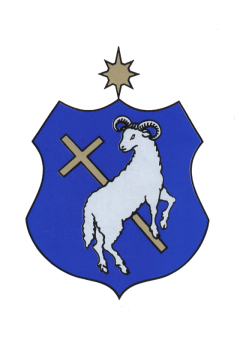 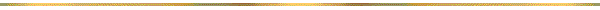 SZIGETSZENTMIKLÓS VÁROS ÖNKORMÁNYZATA 
KÉPVISELŐ-TESTÜLETÉNEK1/2022.(III.04.) ÖNKORMÁNYZATI RENDELETESzigetszentmiklós Város Önkormányzata 2022. évi költségvetéséről Egységes szerkezetben a 8/2022. (VII.05.), a 13/2022. (IX.08.), 15/2022. (IX.27.) önkormányzati rendelettelSzigetszentmiklós Város Önkormányzatának Képviselő-testülete az Alaptörvény 32. cikk (2) bekezdésében meghatározott eredeti jogalkotói hatáskörében, az Alaptörvény 32. cikk (1) bekezdés f) pontjában meghatározott feladatkörében eljárva a következőket rendeli elI. FejezetÁltalános rendelkezések 1. A rendelet hatálya1. §A rendelet hatálya Szigetszentmiklós Város Önkormányzata (a továbbiakban: Önkormányzat) Képviselő-testületére (a továbbiakban: Képviselő-testület), bizottságaira, a polgármesterre, a Polgármesteri Hivatalra és a Képviselő-testület irányítása alá tartozó valamennyi költségvetési szervre (a továbbiakban együtt: intézmények), továbbá e rendelet külön rendelkezése esetén az Önkormányzat részvételével működő gazdasági társaságokra terjed ki.2. A címrend2. §A Polgármesteri Hivatal és az intézmények önálló címet alkotnak. A címrendet az 1. melléklet tartalmazza. Az önkormányzati tulajdonú gazdasági társaságok felsorolását az 1.1. melléklet tartalmazza.II. FejezetA költségvetés bevételei és kiadásai 3. A költségvetés bevételei és kiadásai3. §(1) A Képviselő-testület az önkormányzat költségvetéséta)	10.444.425.295 Ft Költségvetési bevétellelb)	15.389.302.650 Ft Költségvetési kiadássalc)	4.944.877.355 Ft Költségvetési egyenleggelállapítja meg.(2) A hiány finanszírozását belső forrásból 2.928.709.925 Ft pénzmaradvány és 59.210.003 Ft államháztartáson belüli megelőlegezés igénybevételével, külső forrásból 1.956.957.427 Ft felhalmozási célú hitelfelvétellel biztosítja.(3) A Képviselő-testület az államháztartásról szóló 2011. évi CXCV törvény (a továbbiakban: Áht.) 23. § (2) bekezdés figyelembevételével a bevételi és a kiadási előirányzatok körében aa)	működési célú bevételek főösszegét 10.227.323.077 forintbanb)	felhalmozási célú bevételek főösszegét 5.161.979.573 forintbanc)	működési célú kiadások főösszegét 9.998.010.690 forintband)	felhalmozási célú kiadások főösszegét 5.391.291.960 forintbanállapítja meg.(4) Az (1) bekezdésben megállapított költségvetési bevételek forrásonkénti és a költségvetési kiadások jogcímenkénti megoszlását, továbbá a finanszírozási bevételeket és kiadásokat a rendelet 2. melléklete tartalmazza.(5) A működési és felhalmozási bevételek és kiadások előirányzatainak mérlegszerű bemutatását az 5 és a 6. melléklet tartalmazza.(6) A költségvetési bevételeket és kiadásokat előirányzat csoportok, kiemelt előirányzatok, és azon belül kötelező feladatok, önként vállalt feladatok, állami, államigazgatási feladatok szerinti bontásban a 9. melléklet tartalmazza.(7) A felhalmozási hiány belső finanszírozásának érdekében a az előző évi költségvetési maradványt a 2. melléklet szerint kell igénybe venni.(8) A felhalmozási hiány külső finanszírozásának érdekében az Önkormányzat 1.956.957.427 Ft fejlesztési célú hitel igénybevételét tervezi, 956.957.427 Ft-ot már meglévő hitelkeretből, 1.000.000.000 Ft-ot pedig kormányengedélyhez kötött, új hitelügyletből, a 11. melléklet szerint.(9) Az Önkormányzat költségvetési bevételei és költségvetési kiadásai az Áht. 23. § (2) bekezdése figyelembevételével előirányzat csoportok, kiemelt előirányzatok szerinti bontásban:1.	működési célú bevételek 9.004.413.657 Ft,2.	felhalmozási célú bevételek 1.440.011.638 Ft,3.	finanszírozási bevételek 4.944.877.355 Ft,4.	a személyi jellegű kiadások 4.253.096.239 Ft,5.	a munkaadókat terhelő járulékok 652.974.419 Ft,6.	a dologi jellegű kiadások 3.294.241.393 Ft,7.	az ellátottak pénzbeli juttatásai 86.240.000 Ft,8.	elvonások, befizetések 1.014.925.143 Ft,9.	egyéb működési célú támogatások ÁH-n belülre 104.070.271 Ft,10.	visszatérítendő támogatások, kölcsönök nyújt. ÁH-n kívülre 1.000.000 Ft,11.	egyéb működési célú támogatások ÁH-n kívülre 390.985.184 Ft,12.	a beruházások 4.680.847.319 Ft,13.	a felújítások 454.924.977 Ft,14.	visszatérítendő támogatások, kölcsön nyújtása ÁH-n kívülre 4.000.000 Ft,15.	egyéb felhalmozási célú támogatások ÁH-n kívülre 159.003.954 Ft,16.	hitelek törlesztése 84.248.000 Ft,17. megelőlegezések visszafizetése 165.710.302 Ft.(10) A Képviselő-testület a tartalék előirányzatokat az Áht. 23. § (3) bekezdése figyelembevételével a 17. mellékletben részletezve az alábbiak szerint határozza meg:a)	általános tartalék 2.927.219 Ft,b)	működési célú céltartalék 31.840.520 Ft,c)	felhalmozási célú céltartalék 8.267.710 Ft.4. A költségvetés részletezése4. §(1) Az Önkormányzat adósságot keletkeztető ügyletekből eredő fizetési kötelezettségét a 11.1. melléklet tartalmazza.(2) Az Önkormányzat 2022. évi adósságot keletkeztető fejlesztési céljait a 11.2 melléklet tartalmazza.(3) Az adósságot keletkeztető ügyletekből származó tárgyévi fizetési kötelezettség megállapításához az Önkormányzat saját bevételeinek részletezését az 11.3. melléklet tartalmazza.(4) Az Önkormányzat költségvetésében szereplő felújítások kiadásait felújításonként, célonként a 7. melléklet tartalmazza.(5) Az Önkormányzat költségvetésében szereplő felhalmozási kiadások beruházásonkénti, feladatonkénti részletezését a 8. melléklet tartalmazza.(6) A bevételi források függvényében megvalósítandó beruházási feladatokat a 8.1 melléklet tartalmazza.(7) A 3. § (1) bekezdésében megállapított bevételek és kiadások önkormányzati, továbbá költségvetési szervenkénti megoszlását, költségvetési szervenként, feladatonként a 3.; 3.1.; 3.2.; 3.3.; 3.4.; 3.5; 4.;4.1.; 4.2; 4.2.1.; 4.2.2; 4.3; 4.4. mellékletek tartalmazzák.(8) A Képviselő-testület az Önkormányzat kiadásai között 2.927.219 Ft általános és 40.108.230 Ft céltartalékot állapít meg a 17. melléklet szerint.(9) A Képviselő-testület a Polgármesteri Hivatal és az intézmények létszámkereteit 766,75 főben, a 21. mellékletben részletezve állapítja meg.(10) A Képviselő-testületa)	az Önkormányzat által adott kölcsönök állományát, és évenkénti bevételi előírását a 12. melléklet szerint,b)	az adott közvetett támogatásokat, kedvezményeket a 13. melléklet szerint,c)	a működési és fejlesztési célú bevételeit és kiadásait három évre tervezve, mérlegszerűen, tájékoztató jelleggel a 14. melléklet szerint,d)	a támogatásértékű pénzeszköz átadásait a 15. melléklet szerint,e)	az önkormányzati szociális és gyermekvédelmi jellegű juttatásokat a 16. melléklet szerint,f)	az önkormányzati, EU támogatással megvalósuló projektek bevételeit és kiadásait a 18. melléklet szerintg)	az intézmények finanszírozásának ütem tervét a 19. melléklet szerint,h)	az előirányzat felhasználási ütem tervét a 20. és 20.1. melléklet szerint,i)	az Önkormányzat, az önkormányzati költségvetési szervek tartozás állományának alakulását a 22. melléklet szerint, a bevételi előirányzatok nyilvántartását a 23.1 melléklet szerint,j)	a kiadási előirányzatok nyilvántartását a 23.2 melléklet szerint,k)	az Önkormányzat dologi kiadásait a 24.1. melléklet szerint,l)	a Polgármesteri Hivatal dologi kiadásait a 24.2. melléklet szerint,m)	az EGOMIR dologi kiadásait a 24.3. melléklet szerint,n)	a Városi Könyvtár és Közösségi Ház dologi kiadásait a 24.4. melléklet szerintállapítja meg.III. FejezetA költségvetés végrehajtásának szabályai 5. Általános felelősségi, működési, gazdálkodási, szabályozási, beszámolási, adatszolgáltatási szabályok5. §(1) A Képviselő-testület által jóváhagyott kiemelt előirányzatokat valamennyi, előirányzatokkal rendelkező, és gazdálkodási tevékenységei ellátását gazdasági szervezettel biztosító költségvetési szerv köteles betartani.(2) Az intézményeket megillető feladatfinanszírozási rendszerben biztosított feladatalapú támogatás igényléséhez, valamint a központosított előirányzatok igényléséhez szolgáltatott adatok valódiságáért, a feladatfinanszírozás és az előirányzatok jogszerű felhasználásáért az intézmény vezetője felelős. Az elszámoláskor keletkező visszafizetési kötelezettséget az intézmények tárgyévi költségvetésében az Önkormányzat zárolja.(3) Az előirányzatokkal rendelkező, és gazdálkodási tevékenységei ellátását gazdasági szervezettel biztosító költségvetési szervek köteleseka)	saját hatáskörükben kialakítani számviteli rendjüket és azt számviteli politikájukban, számlarendjükben, belső szabályzataikban rögzíteni.b)	a gazdálkodás vitelét meghatározó szabályzatot a mindenkor érvényes központi szabályozás figyelembevételével elkészíteni, aktualizálni, a szükséges módosításokat végrehajtani.(4) A Polgármesteri Hivatal, valamint az előirányzatokkal rendelkező, és gazdálkodási tevékenységei ellátását gazdasági szervezettel biztosító költségvetési szervek az évközi előirányzat-módosításokról a jelen rendelet a 23.1. és 23.2. melléklet szerint kötelesek naprakész nyilvántartást vezetni.(5) Az intézmények vezetői, önállóan működő intézmények esetében az intézményvezető a gazdálkodási tevékenységük ellátását végző költségvetési szerv vezetője útján az intézmény bevételeinek és kiadásainak alakulásáról negyedévenként kötelesek írásban tájékoztatni az Önkormányzatot. Az előirányzat túllépése esetén a tájékoztatást azonnal kötelező megadni.(6) Az előirányzatokkal rendelkező, és gazdálkodási tevékenységei ellátását gazdasági szervezettel biztosító költségvetési szerv vezetője a 22. mellékletben foglalt adatlapon köteles a tartozásállományról negyedévente, írásban adatot szolgáltatni.(7) Amennyiben az intézmény 30 napot elérő, vagy meghaladó elismert tartozásállománya további 30 napig fennáll, és mértéke eléri a költségvetési szerv éves eredeti kiadási előirányzatának 1 %-át, vagy az 1 millió forintot, azt az előirányzatokkal rendelkező, és gazdálkodási tevékenységei ellátását gazdasági szervezettel biztosító költségvetési szerv vezetője haladéktalanul köteles jelenteni az Önkormányzatnak.6. Az előirányzatok feletti rendelkezési jogok6. §(1) A Képviselő-testület az egyes előirányzatok feletti rendelkezés jogát az e szakaszban foglaltak szerint ruházza át bizottságaira és a polgármesterre.(2) A polgármester gyakorolja a rendelkezési jogokata)	a rendeletben külön nevesítetten meghatározott felújítási, felhalmozási kiadások esetében,b)	a rendelet 15. melléklete szerinti, külön nevesített pénzeszköz átadások, támogatások jogcímen tervezett előirányzatok esetében,c)	a rendelet 16. melléklete szerinti szociális és gyermekvédelmi jellegű támogatások tekintetében, amennyiben az adott jogcím tárgya szerinti ügyben döntési hatáskörrel rendelkezik,d)	a havaria keret felett 5 millió forint erejéig, amennyiben az önkormányzati gazdálkodás folytonossága érdekében a két testületi ülés közötti időszakban rendkívüli, előre nem tervezhető, így a költségvetésben nem szereplő feladatok végrehajtása válik szükségessé,e)	az Önkormányzat fentiekben fel nem sorolt kiadási előirányzatai tekintetében a (4)–(6) bekezdésekben foglalt kivételekkel.(3) A polgármester a (2) bekezdés d) pontja szerintiek körében tett kötelezettségvállalásokról a soron következő ülésén tájékoztatja a Képviselő-testületet.(4) A rendelet 15. melléklete szerinti pénzeszköz átadások, támogatások és 16. melléklete szerinti szociális és gyermekvédelmi jellegű támogatások között tervezett előirányzatok tekintetében a rendelkezési jogot az adott jogcím tárgya szerinti ügyben döntési hatáskörrel rendelkező szakbizottság gyakorolja, ide nem értve a (2) bekezdés b) és c) pontjaiban foglalt eseteket.(5) A helyi művészeti élet támogatása és a média, kulturális marketing és kommunikációs keret esetében a rendelkezési jogot a Társadalmi Kapcsolatok Bizottsága gyakorolja.(6) A jegyző gyakorolja a rendelkezési jogokat a Polgármesteri Hivatal kiadási előirányzatai tekintetében, azzal, hogy a személyi juttatások előirányzat felhasználása a polgármester egyetértésével történik.7. §(1) A Képviselő-testület felhatalmazza a Polgármesteri Hivatalt és az intézményeket a rendeletben előírt bevételek beszedésére és a jóváhagyott kiadási előirányzatok teljesítésére.(2) A Polgármesteri Hivatal és az intézmények kötelesek az e rendeletben meghatározott bevételeket teljesíteni és a részükre jóváhagyott kiadási előirányzaton belül gazdálkodni. Pótelőirányzat biztosítását az általános tartalékkeret terhére a Pénzügyi Bizottság, egyéb keret terhére pótelőirányzatot a Pénzügyi Bizottság javaslata alapján a Képviselő-testület engedélyez.(3) Az Önkormányzat intézményeinél és a Polgármesteri Hivatalnál a tervezett bevételek elmaradása nem vonja automatikusan maga után az önkormányzati támogatás növekedését. A kiadási előirányzatok – amennyiben a tervezett bevételek nem teljesülnek – a polgármester engedélye nélkül nem teljesíthetők.(4) Az előirányzatokkal rendelkező és gazdálkodási tevékenységei ellátását gazdasági szervezettel biztosító költségvetési szervek rendeletben meghatározott bevételi és kiadási előirányzatai felett az intézmények vezetői előirányzat-felhasználási jogkörrel rendelkeznek.(5) A (4) bekezdésben meghatározott költségvetési szervek a többletbevételük terhére is csak a forrásképződés mértékének, ütemének figyelembevételével és az intézmény biztonságos működésének szem előtt tartásával vállalhatnak kötelezettséget.(6) A feladat elmaradásából származó - személyi és dologi - megtakarítások felhasználására csak a Képviselő-testület engedélyével kerülhet sor.(7) A személyi kiadások e rendeletben jóváhagyott eredeti előirányzata csak a központi költségvetés által biztosított pótelőirányzat és a pályázati pénzeszközök célirányos részével növelhető. A személyi kiadások jóváhagyott eredeti előirányzata a dologi kiadások javára csökkenthető.(8) A dologi kiadások e rendeletben jóváhagyott előirányzata növelhető. Az intézményüzemeltetési kiadások közül a fűtés, a világítás, a víz- és csatornadíj és a biztonságos működést szolgáló előirányzatok év közben nem csökkenthetők. A telefonhasználati díj előirányzata a személyi kiadások terhére, valamint a foglalkoztatottak által befizetett telefondíjak ellentételezését szolgáló bevételekkel növelhető.(9) A Nemzeti Egészségbiztosítási Alapkezelő által finanszírozott feladatoknál, a Védőnői szolgálat és orvosi ügyeleti szolgálat esetében elsősorban az Alapkezelő által biztosított összegből kell a működést biztosítani.(10) Ha az intézmény az államháztartás más alrendszereitől, alapítványoktól, vagy egyéb államháztartáson kívüli jogi személyektől támogatásban részesül, azt külön engedély nélkül a célnak megfelelően felhasználhatja. Az előirányzatokkal rendelkező intézmény a gazdálkodási tevékenységei ellátását gazdasági szervezettel biztosító költségvetési intézménnyel köteles közölni a felhasználás célját. A pályázaton nyert támogatás pénzforgalmi bonyolítása az Önkormányzat, a Polgármesteri Hivatal és a gazdálkodási tevékenységei ellátását gazdasági szervezettel biztosító költségvetési intézmények számláján történik. Az elnyert támogatással az előirányzatokat meg kell emelni.7. Az előirányzat módosítási és átcsoportosítási jogok8. §(1) Az Áht. 34. §-a alapján a költségvetési rendeletben megjelenő bevételek és kiadások módosításáról, a kiadási előirányzatok közötti átcsoportosításról a (2) bekezdésben foglalt kivétellel a Képviselő-testület dönt.(2) Az Önkormányzat és költségvetési szervei a működési és felhalmozási költségvetésüket érintő módosítást és átcsoportosításta)	az Önkormányzat esetében a polgármester átruházott hatáskörében,b)	a Polgármesteri Hivatal esetében a jegyző saját hatáskörében,c)	az intézmények esetében az intézményvezető saját hatáskörébenhajthatnak végre, kivéve a (3) bekezdésben meghatározott esetekben.(3) A (2) bekezdés szerinti átcsoportosítás nem irányulhat a személyi juttatások előirányzatának növelésére, kivéve, ha a Képviselő-testület azt engedélyezi az előirányzatok jóváhagyásakor még nem ismert jogszabályváltozás miatt, vagy a Polgármesteri Hivatal és az intézmények dologi kiadások előirányzata terhére, ha a tevékenység ellátása a tervezettől eltérően a továbbiakban a létszám-előirányzat keretein belüli foglalkoztatással történik. A szellemi tevékenységek körét, a kifizetések feltételeit kormányrendeletben foglaltak szerint a Képviselő-testület határozza meg.(4) Az (2) bekezdés szerinti saját hatáskörben végrehajtott előirányzat-módosításokról, átcsoportosításról a Képviselő-testületet 30 napon belül tájékoztatni kell. Az átruházott hatáskörű előirányzat-átcsoportosítási jogkör a költségvetési év december 31-éig gyakorolható.(5) A Képviselő-testület az év közben engedélyezett központi támogatások felhasználásáról, valamint az Önkormányzat költségvetési szervei által javasolt előirányzat-átcsoportosításokról költségvetési rendelet módosítás keretében, a jegyző által történő előkészítése után, a polgármester előterjesztése alapján – az első negyedév kivételével – negyedévenként a döntés szerinti időpontokban, de legkésőbb az éves költségvetési beszámoló elkészítésének határidejéig, december 31. napi hatállyal dönt.(6) Ha év közben az Országgyűlés előirányzatot zárol az Önkormányzatnál, annak kihirdetését követően haladéktalanul a Képviselő-testület elé kell terjeszteni a költségvetési rendelet módosítását.9. §(1) A Képviselő-testület az Önkormányzat, a Polgármesteri Hivatal, és az intézmények költségvetését rendeletének módosításával, képviselő-testületi döntéssel megváltoztathatja. Az előirányzat-módosítás nem érintheti az Országgyűlés kizárólagos, költségvetési törvényben felsorolt, a Kormány előirányzat-módosítási hatáskörébe tartozó előirányzatokat. A módosításról az előirányzatokkal rendelkező intézmények az EGOMIR és a KIMR felé kötelezettek jelentéstételre.(2) A Képviselő-testület az (1) bekezdésben foglaltak szerint módosíthatja az előirányzatokkal rendelkező, és gazdálkodási tevékenységei ellátását gazdasági szervezettel biztosító költségvetési intézmények egyes kiemelt, ezen belül részelőirányzatait.(3) Ha év közben az Országgyűlés, a Kormány, vagy valamely költségvetési fejezet, vagy az elkülönített állami pénzalap az Önkormányzat számára pótelőirányzatot biztosít, arról a polgármester a Képviselő-testületet tájékoztatja.(4) Az Önkormányzat felügyelete alá tartozó költségvetési szervek a többletbevételük terhére, a felhalmozási jellegű kiadási előirányzataikat saját hatáskörben nem emelhetik fel, csak a Képviselő-testület jóváhagyását követően.8. Az egyes személyi juttatás előirányzattal kapcsolatos szabályok10. §(1) A közszolgálati tisztviselőkről szóló 2011. évi CXCIX. törvény 132. §-a szerinti illetményalap összegét Magyarország 2022. évi központi költségvetéséről szóló 2021. évi XC. törvény 62. § (6) bekezdésben foglalt felhatalmazás alapján a Képviselő-testület 2022. évben – az önkormányzat saját forrásai terhére – a Polgármesteri Hivatalnál foglalkoztatott köztisztviselők vonatkozásában 70.000 forintban állapítja meg.(2) A Képviselő-testület az Önkormányzat személyi juttatásainak előirányzatán belül 6.000.000 Ft jutalmazási keretet különít el az intézményvezetők jutalmazására.(3) A költségvetési szerv által foglalkoztatott köztisztviselők részére éves szinten bruttó 450.000 Ft/fő cafetéria keretet biztosít, amely összeg fedezetet biztosít a juttatáshoz kapcsolódó, munkáltatót terhelő közterhek megfizetésére is.(4) A vezető beosztású köztisztviselők részére bruttó 7.800.000 Ft rekreációs keretet különít el, egészségpénztári szolgáltatás igénybevételére.(5) A (3) és a (4) bekezdésben foglalt juttatást kiterjeszti a polgármesterre és az alpolgármesterekre oly módon, hogy mind a polgármester, mind az alpolgármesterek részére 450.000 Ft/fő éves bruttó cafetéria keretet és 450.000 Ft/fő éves bruttó egészségpénztári szolgáltatási keretet állapít meg.(6) Az intézményvezetők jutalmát a polgármester állapítja meg, a köztisztviselők juttatásának kifizetését a polgármester egyetértésével a jegyző engedélyezi.11. §(1) A Képviselő-testület a köztisztviselők részére a költségvetésben tervezett pótlékokat, illetménykiegészítést és egyéb juttatásokat, a köztisztviselők közszolgálati jogviszonyának egyes kérdéseiről, a köztisztviselők illetményéről, valamint a köztisztviselőket megillető egyes juttatásokról és támogatásokról szóló 6/2012. (II.1.) önkormányzati rendelet (a továbbiakban: Juttatási rendelet) szerint fogadja el.(2) A Képviselő-testület a köztisztviselők részére 2022. évben a nem rendszeres személyi juttatások között jutalomkeretet állapít meg. A jutalomkeret a rendszeres személyi juttatások előirányzatának 5 %-a, amely nem tartalmazza az adókimunkálási jutalék tervezett összegét, valamint a célfeladatokra biztosított jutalmakat. A Polgármesteri Hivatal dolgozóinak további jutalmazására a Polgármesteri Hivatal bérmaradványa, valamint az adóigazgatási feladatokat ellátó köztisztviselők anyagi érdekeltségéről szóló 26/2007. (X.17.) önkormányzati rendelet 7. § (2) bekezdése alapján az érdekeltségi alap év végi maradványa fordítható.(3) A Képviselő-testület a polgármester és az alpolgármesterek részére 2022. évben jutalomkeretet nem állapít meg. A polgármester és az alpolgármester munkáját a Képviselő-testület negyedévente értékeli.(4) A Képviselő-testület a köztisztviselők részére a Juttatási rendeletben megállapított szociális jellegű juttatásokra 2022. évben összesen 500.000 Ft fedezetet biztosít.(5) A Képviselő-testület 2022. évben a nyugállományú köztisztviselők támogatására 500.000 Ft fedezetet biztosít.(6) A köztisztviselőket e rendelet és a Közszolgálati szabályzat alapján megillető juttatások felhasználásáról a polgármester a költségvetésről szóló beszámoló keretében ad tájékoztatást.(7) A juttatások elbírálásának szabályait, feltételeit a jegyző a Közszolgálati Szabályzatban szabályozza a polgármester Magyarország helyi önkormányzatairól szóló 2011. évi CLXXXIX. törvény 81. §. (4) bekezdése (a továbbiakban: Mötv.) szerinti egyetértési jogának biztosításával.9. Az általános és céltartalékok feletti rendelkezési jogok12. §(1) Az Önkormányzat költségvetésében elkülönítetten szerepelnek az általános tartalék és a céltartalék előirányzatok. Az általános tartalékok az évközi többletigények, az önkormányzat váratlanul felmerülő, nem tervezett feladatainak finanszírozására, valamint az elmaradt bevételek pótlására szolgálnak. A céltartalékok a költségvetés jóváhagyásakor, módosításakor nem ismert városfejlesztési és intézményüzemeltetési feladatok kiadásainak, illetve a testvérvárosi kapcsolattartás, a sportnapok és nemzetközi kapcsolatok rendezvényei, civil szervezetek pályázaton kívüli támogatási igényeinek fedezetét, valamint meghatározott összeghatárig a képviselők és a polgármester által javasolt feladatok kiadásainak fedezetét biztosítják. A céltartalékok tartalmazzák a járványügyi intézkedések kiadásaira, az országgyűlési választás és népszavazás kiadásaira, illetve Havaria eseményekre biztosított keretet is.(2) A Képviselő-testület a 17. melléklet szerinti tartalékokkal való rendelkezés jogát az alábbi esetekben és módon ruházza át:a)	az általános tartalék felhasználásáról a Pénzügyi Bizottság dönthet,b)	a sportrendezvények szervezésére biztosított keret és az ifjúsági keret felhasználásáról a Társadalmi Kapcsolatok Bizottság dönthet,c)	a polgármesteri keretek felhasználásáról a polgármester dönt,d)	a testvérvárosi, a civil és a nemzetközi kapcsolatok keret felhasználásáról a Társadalmi Kapcsolatok Bizottsága dönthet.(3) A (2) bekezdésben nem részletezett tartalékkeretek felhasználásáról, valamint a (2) bekezdés szerinti tartalékkeretek megjelölt céloktól eltérő felhasználásáról, a szakbizottságok javaslata alapján a Képviselő-testület dönt.(4) A Képviselő-testület működési célú polgármesteri keretösszegként 2022. évben 5.000.000 Ft-ot, felhalmozási célú keretösszegként 10.000.000 Ft-ot különít el.(5) Városfejlesztési és intézményüzemeltetési feladatokra meghatározott képviselői tartalékkeret felhasználásáról a képviselők írásban benyújtott javaslata alapján a Képviselő-testület dönt a (6) és a (7) bekezdés figyelembevételével,(6) A képviselői keretösszeg 150.000 Ft/fő/év, mely a Képviselő-testület határozata alapján az intézmények, a Polgármesteri Hivatal, társadalmi és sportszervezetek működési támogatására, városfejlesztésre, intézményi felújításra, korszerűsítésre, intézmények kötelező eszközfejlesztésére, közösségi célra, lakóközösségek által közösen használt területek karbantartására és fejlesztésére, a Szigetszentmiklóson működő egyházak működési célú támogatására és kis értékű tárgyi eszköz vásárlására fordítható.(7) Az (6) bekezdésben részletezett célok közül a képviselői keretösszeg szabadon fordítható működési és fejlesztési célok támogatásra.(8) A képviselők a megállapított támogatás összegét nem vehetik fel sem elszámolásra, sem utólagosan számla ellenében. A támogatott társadalmi és sportszervezet a keretösszeg felhasználásáról tárgyévet követő év január 15. napjáig köteles elszámolni. A felhasználás igazolására benyújtott számla minden esetben a kedvezményezett támogatott szervezet nevére szól. Az elszámolás nem vonatkozik az önkormányzati intézmények részére történő átutalásra, mely intézményfinanszírozás keretében valósul meg.10. A költségvetési többlet felhasználása, a hiány finanszírozásának szabályai13. §(1) Évközi költségvetési többletként jelentkező átmenetileg szabad pénzeszközök kamatozó lekötéséről a polgármester gondoskodik.(2) A költségvetési hiány fedezetének biztosítása az Áht. előírásai alapján az alábbi finanszírozási célú pénzügyi műveletek útján, kizárólag felhalmozási jellegű kiadások teljesítése érdekében történhet:a)	2.357.000.000 Ft előző évi pénzmaradvány igénybevételével,b)	1.956.957.427 Ft felhalmozási célú, hosszú lejáratú hitel felvételével(3) Az évközben elért esetleges többletbevétellel, az ellentételezéseként zárolt kiadási tételek feloldhatók a többletbevételi előirányzat növelésével, a módosításról a Pénzügyi Bizottság véleménye alapján a Képviselő-testület dönt.(4) Likviditási hitel felvételéről, igénybe vételéről a polgármester jogosult dönteni.(5) A (2) bekezdésben meghatározott finanszírozási célú pénzügyi műveletekről a Képviselő-testület dönt. A költségvetés megállapításakor, módosításakor, a költségvetés végrehajtásáról szóló beszámoláskor (a továbbiakban: zárszámadáskor) rendelkezni kell a költségvetési többlet felhasználásáról, zárszámadáskor jóvá kell hagyni a költségvetési hiány finanszírozásának módját.11. A nonprofit szervezetek, alapítványok, egyházak támogatására vonatkozó szabályok14. §(1) A Képviselő-testület a nonprofit szervezetek működési támogatására 348.198.819 Ft keretösszeget különít el.(2) A Képviselő-testület az (1) bekezdés szerinti keretösszegen belül 45.300.000 Ft pályázati keretösszegeket állapít meg a 15. mellékletben részletezettek szerint az alábbi címekre:a)	kulturális célok támogatási kerete 2.360.000 Ftb)	sportszervezetek támogatási kerete (versenysport / szabadidősport) 27.000.000 Ftc)	Sportcsarnok bérleti díj támogatási keret 12.000.000 Ftd)	önszerveződő és öntevékeny közösségeket támogató keret 2.500.000 Fte)	környezetvédelmi célok támogatási kerete 1.440.000 Ft(3) A pályázati feltételekről, a pályázatok elbírálásáróla)	a kulturális keret és az önszerveződő és öntevékeny közösségeket támogató keret esetében a Társadalmi Kapcsolatok Bizottságb)	a sportszervezetek támogatási kerete, Sportcsarnok bérleti díj támogatási keret esetében a Társadalmi Kapcsolatok Bizottságc)	a környezetvédelmi keret esetében a Tulajdonosi és Környezetvédelmi Bizottság javaslata alapján a Képviselő-testület dönt. A támogatás átutalása és elszámolása támogatási szerződésben foglalt rendelkezések alapján történik. Az elszámolás elmulasztása a következő évi pályázatból történő kizárást vonja maga után.(4) A Képviselő-testület közművelődési koncepciója alapján a Nádasdy Filmszínházzal bérleti és szolgáltatási szerződést köt. A szerződésben rögzített önkormányzati rendezvényekre az Önkormányzat 2022. évi költségvetésében 2.500.000 Ft összeget biztosít. A szerződést a Társadalmi Kapcsolatok Bizottsága hagyja jóvá.(5) A Képviselő-testület alapítványi működési célú támogatást különít el a költségvetésben az általa alapított közalapítványok részére 33.340.000 Ft összegben. Az alapítványok a támogatást támogatási szerződésben foglaltak figyelembevételével az alapító okiratukban meghatározott célokra használhatják fel. A felhasználásról a támogatási szerződések szerint kötelesek elszámolni a Képviselő-testület felé.(6) A Képviselő-testület a Szigetszentmiklóson működő kilenc egyházközség támogatására egyenként 200.000 Ft, összesen 1.800.000 Ft összegű támogatást, köztemető fenntartásra szerződés alapján 3.000.000 Ft hozzájárulást biztosít.(7) A Képviselő testület az Önkormányzat által az (1) – (6) bekezdés alapján nyújtott, nem normatív támogatások közzétételi kötelezettségét, kettőszázezer forint feletti támogatási összegre terjeszti ki. A támogatásokat adott költségvetési évben egybe kell számítani.12. A beszerzések, közbeszerzések szabályai15. §(1) Az önkormányzat árubeszerzésére, építési beruházására, valamint szolgáltatás megrendelésére vonatkozó szabályokat a közbeszerzési értékhatárt el nem érő beszerzések tekintetében a Beszerzési Szabályzat, az azt meghaladó beszerzések tekintetében a Közbeszerzési Szabályzat tartalmazza.(2) Az önállóan működő intézmény beszerzéseit köteles a gazdálkodási tevékenysége ellátását végző költségvetési szerv irányításával úgy végezni, hogy az a leggazdaságosabb legyen.(3) Az önállóan működő és gazdálkodó intézmények vezetői a rendelet hatályba lépését követő 15 napon belül kötelesek megvizsgálni és az Önkormányzatot tájékoztatni, hogy tárgyévi beszerzéseik tekintetében fennáll-e a közbeszerzési kötelezettség.13. Pénzellátás, intézményfinanszírozás16. §(1) Az Önkormányzat a költségvetés bevételi és kiadási előirányzatainak terv szerinti teljesítését a likviditási ütemterv útján biztosítja.(2) Az előirányzatokkal rendelkező intézmény, és a gazdálkodási tevékenységei ellátását gazdasági szervezettel biztosító költségvetési intézmények gazdálkodása – nettósított – költségvetési finanszírozási pénzellátási terv alapján történik, ettől eltérni csak a beruházások és felújítások esetében a polgármester engedélyével lehet, amennyiben ez az Önkormányzat likvid pénzügyi helyzetét nem akadályozza.(3) Az előirányzatokkal rendelkező intézmény, és a gazdálkodási tevékenységei ellátását gazdasági szervezettel biztosító költségvetési intézmények pénzellátásáról a Polgármesteri Hivatal köteles gondoskodni a 19. mellékletet képező, az önkormányzati intézmények finanszírozási ütemterve alapján.(4) Az intézmények finanszírozása kizárólag a felmerült kiadások arányában történik a folyószámla egyenlegük ellenőrzésével, előzetes egyeztetéssel. A finanszírozás végrehajtását a polgármester, távollétében az általa meghatalmazott személy engedélyezi.14. A pénzmaradvány felhasználása17. §(1) Az Önkormányzat, a Polgármesteri Hivatal és az intézmények pénzmaradványát – ezen belül a kötelezettséggel terhelt részt és a szabad pénzmaradvány összegét – a Képviselő-testület hagyja jóvá és jogosult dönteni a pénzmaradvány felhasználásáról. A pénzmaradvány felhasználására az Önkormányzatnak, a Polgármesteri Hivatalnak és az intézményeknek csak a Képviselő-testületi jóváhagyást követően van lehetőségük.(2) A pénzmaradvány elszámolása során a végleges vagy részbeni feladat elmaradás miatti összegek, a meghatározott célra rendelkezésre bocsátott, áthúzódó pénzügyi teljesítés nélküli összegek maradványának felhasználásáról a Képviselő-testület dönt.(3) A pénzmaradvány terhére nem vállalható olyan tartós kötelezettség, amely később támogatási többletet igényelne.15. A költségvetés végrehajtásának ellenőrzése18. §(1) Az önkormányzati költségvetési szervek ellenőrzése a belső kontrollrendszer keretében valósul meg, melynek létrehozásáért, működtetésért és továbbfejlesztéséért az önkormányzat esetében a jegyző, az intézmények esetében az intézményvezető felelős.(2) Az Önkormányzat a belső ellenőrzés kialakításáról a szervezeti és működési szabályzatban foglaltak szerint gondoskodik. A megfelelő működtetésről és a függetlenség biztosításáról a jegyző gondoskodik.IV. FejezetVegyes rendelkezések 16. Intézmények átmenetileg használaton kívüli helyiségeinek bérbeadása19. §(1) Az intézmények – alapító okirataikban és a vagyonrendeletben szabályozott módon – jogosultak kötelező feladataik ellátásának sérelme nélkül az alapító okiratban szereplő szakmai alapfeladatai ellátását segítő feladata keretében az átmenetileg használaton kívüli helyiségeik bérbeadására. A bérbeadás feltételeit a polgármester előzetes egyetértési jogának biztosításával – a (2) és (3) bekezdésben foglaltak figyelembevételével - az intézményvezetők jogosultak meghatározni. A bérleti szerződést írásba kell foglalni.(2) A számviteli politika részeként rendelkezni kell a rendszeresen végzett termékértékesítés és szolgáltatásnyújtás tekintetében az önköltségszámítás rendjére vonatkozó belső szabályzattal. A szolgáltatás bevételének - a (3) bekezdésben szabályozottak kivételével - fedezni kell a tevékenységet terhelő összes kiadást, beleértve az üzemeltetési, fenntartási kiadások tevékenységre jutó arányos hányadát is.(3) A helyi közszolgáltatások körében az Önkormányzat által támogatott sportszervezetek téli és nyári időszakban egységesen heti 18 órában díjmentesen jogosultak az intézményi tornaterem használatára.(4) Az intézmények a bérleti díjból befolyt bevételeiket alapítványnak nem utalhatják át, költségvetésükben működési bevételként kötelesek elszámolni. Az előirányzaton felüli többletbevételüket az alábbi megkötöttségek figyelembevételével működési kiadásaik fedezésére szabadon felhasználhatják bevételi és kiadási előirányzataik módosításával.(5) A (4) bekezdésben megjelölt bevételek fordíthatók működési kiadásokra - a közvetlen közreműködők, valamint az intézmény szabályzata szerint a feladat elvégzéséhez szükséges tevékenységet végző más dolgozók díjazása céljából - személyi juttatásokra, azok járulékára és dologi kiadásokra.(6) Az intézmények helyiségeiket minden olyan rendezvényre, amelyből a szervezőknek bevétele nem származik, önköltségi áron kötelesek biztosítani.17. A kisösszegű követelések értékhatára20. §(1) Magyarország 2022. évi központi költségvetéséről szóló 2021. évi XC. törvény 72. §-ában meghatározott kis összegű követelések értékhatárát a Képviselő-testület 2022. évben 100.000 Ft-ban állapítja meg.(2) A 100.000.-Ft értékhatár alatti követelések főkönyvi nyilvántartásból való kivezetésének szabályait a vonatkozó belső szabályzatokban kell rendezni.18. Az önkormányzati tulajdonú gazdasági társaságokkal kapcsolatos szabályok21. §(1) A Képviselő-testület az Önkormányzat költségvetésében biztosítja a városüzemeltetés, fenntartás és fejlesztés feladatainak előirányzatait, amelyek közül egyes feladatokat az önkormányzat tulajdonában álló gazdasági társaságok közreműködésével, külön szerződésekben rögzítettek szerint lát el.(2) Az önkormányzati tulajdonú gazdasági társaságok az Önkormányzat által átadott feladatokból származó bevételek és kiadások elszámolását, az éves beszámolójukat és üzleti tervüket kötelesek a Képviselő-testülethez elfogadásra benyújtani.19. A környezetvédelmi alap22. §(1) A környezet védelmének általános szabályairól szóló 1995. évi LIII. törvény 58. §-a alapján az Önkormányzat önkormányzati környezetvédelmi alapot hoz létre.(2) A környezetvédelmi alap felhasználásáról a képviselő-testület évente a zárszámadás elfogadásával egyidejűleg rendelkezik.V. FejezetZáró rendelkezések23. §Ez a rendelet 2022. március 5-én lép hatályba.ZÁRADÉKSzigetszentmiklós Város Önkormányzatának Képviselő-testülete ezen rendeletet 2022. március 3.  napján alkotta, 2022. március 4. napján kihirdetésre került. Módosította a 8/2022. (VII.05.), a 13/2022. (IX.08.), a 15/2022. (IX.27.) önkormányzati rendelet.dr. Szilágyi Anitajegyző dr. Szilágyi Anita 
jegyzőNagy János 
polgármester